ИСКОВОЕ ЗАЯВЛЕНИЕо выселении бывшего члена семьи собственника жилого помещения       Я являюсь собственником жилого помещения, расположенного по адресу: _________ (указать полностью адрес, включая область, город, район, улицу, номер дома и квартиры).       Право собственности на указанное жилое помещение принадлежит мне на основании _________ (указать документ, подтверждающий право собственности на жилое помещение, его полные реквизиты, дату, номер).      В спорном жилом помещении кроме меня проживают _________ (указать полностью ФИО всех лиц, проживающих в квартире).     Ответчик вселен в жилое помещение по адресу _________ (адрес жилого помещения) в качестве члена моей семьи «___»_________ ____ г., поскольку _________ (указать основания считать ответчика членом семьи собственника жилого помещения).      «___»_________ ____ г. семейные отношения между мной и ответчиком прекращены, сохранение семейных отношений в дальнейшем невозможно _________ (указать причины и основания прекращения семейных отношений).       Я предупреждал ответчика о том, что жилое помещение необходимо мне для личного пользования, вручил ему письменную претензию, где был установлен срок выселения.        Однако в установленный срок ответчик добровольно не выселился, уважительные причины для дальнейшего проживания отсутствуют.       В соответствии со статьей 35 Жилищного кодекса РФ, в случае прекращения у гражданина права пользования жилым помещением по основаниям, предусмотренным ЖК РФ, другими федеральными законами, договором, или на основании решения суда, данный гражданин обязан освободить соответствующее жилое помещение (прекратить пользоваться им). Если данный гражданин в срок, установленный собственником соответствующего жилого помещения, не освобождает указанное жилое помещение, он подлежит выселению по требованию собственника на основании решения суда.        Подтвердить факт прекращения семейных отношений с ответчиком могут свидетели: _________ (ФИО полностью, домашний адрес свидетелей).       На основании изложенного, руководствуясь статьями 131-132 Гражданского процессуального кодекса РФ,Прошу:Выселить _________ (ФИО ответчика) из жилого помещения по адресу: _________ (указать полный адрес жилого помещения).Ходатайство:Прошу вызвать в судебное заседание в качестве свидетелей:_________ (полностью ФИО, домашний адрес свидетеля);_________ (полностью ФИО, домашний адрес свидетеля).Перечень прилагаемых к заявлению документов (копии по числу лиц, участвующих в деле):Копия искового заявленияДокумент, подтверждающий уплату государственной пошлиныДокументы, подтверждающие право собственности на жилое помещениеДокументы, подтверждающие семейные отношения с ответчиком (справка о заключении брака, свидетельство о рождении)Документы, подтверждающие прекращение семейных отношений с ответчиком (свидетельство о расторжении брака)Письменное предупреждение о выселении с подтверждением о врученииДата подачи заявления «___»_________ ____ г.                   Подпись истца _______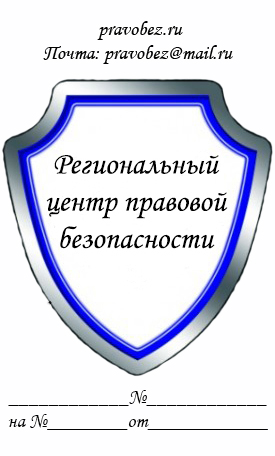 В _____________________________
(наименование суда)
Истец: _________________________
(ФИО полностью, адрес)
Ответчик: _______________________
(ФИО полностью, адрес)
Третье лицо: _____________________
(ФИО полностью, адрес)